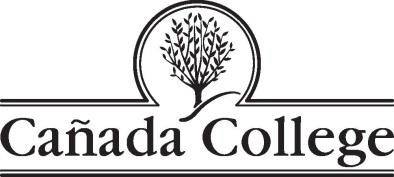 Educational Master Plan Task Force Meeting AGENDAWednesday, October 20, 2021ZOOM Meeting:  https://smccd.zoom.us/j/82416506698MEETING TIME: 8:30 – 10:00 a.m. EMP Task Force membersTask Force Tri-Chairs:David Eck, Academic Senate PresidentRoslind Young, Classified Senate PresidentKaren Engel, Dean of Planning, Research, Innovation & Effectiveness and Accreditation Liaison OfficerFaculty Members:Humanities and Social Sciences Division Rep:  Alicia AguirreBusiness, Design and Workforce Division Rep:  Leonor CabreraScience and Technology Division Rep:  TBDKinesiology, Athletics and Dance Division Rep:  Eddy HarrisCounseling Division Rep:  Jenna FrenchClassified Staff Representatives:Outreach & Welcome Center Rep:  Jeanne StalkerStudent Success Team Retention Specialist Rep:  Nimsi GarciaTransfer Services Rep:  Mary HoInstructional Division Rep:  Krystal MartinezInstructional Technologist:  Allison HughesStudent Representatives:Mira RubioBrittney Samora-DelgadilloAdministrators:  Dean of Business, Design & Workforce:  Hyla LacefieldDean of Enrollment Services and Student Support:  Wissem BennaniOther College Cabinet members attend as neededStaff Support:  The Office of Planning, Research & Institutional Effectiveness will provide staff support, research, analysis and writing throughout the process. AGENDA ITEMDISCUSSION LEADER(s)TYPE OF ITEMTIMEWelcomeVerify meeting notes from previous meetingRoz and DavidWelcome5 minutesMission, Vision and Values UpdateDebrief College feedback on mission, vision and values statements on Flex DayReview of feedback received via the online portalNext Steps:  ASCC feedback, portal input,  who to synthesize and by Nov 3?RozDiscussion10 minutesStrengths, Challenges, Opportunities(all three in each breakout – at least 3 of each)DavidBreakouts30 minsInternal Scan Data Review – Part 1Karen & AlexPresentationDiscussion40 minsNext StepsTri-ChairsNext Steps5 minsMeeting ClosureMeeting ClosureMeeting ClosureMeeting Closure